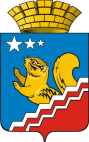 РОССИЙСКАЯ ФЕДЕРАЦИЯ  Свердловская областьКОМИТЕТ ПО УПРАВЛЕНИЮ ИМУЩЕСТВОМ ВОЛЧАНСКОГО ГОРОДСКОГО ОКРУГАПРИКАЗ      
       25.12.2023 г                                               г. Волчанск                                                                                   № 28Об утверждении программы профилактики рисков причинения вреда (ущерба) охраняемым законом ценностям на 2024 год в сфере муниципального земельного контроля на территории Волчанского городского округаВ    соответствии    с    частью     2     статьи     44     Федерального     закона  от 31   июля   2020   года   №   248-ФЗ   «О государственном   контроле   (надзоре) и муниципальном контроле в Российской Федерации», постановления Правительства Российской Федерации от 25.06.2021 года № 990 «Об утверждении Правил разработки и утверждения контрольными (надзорными) органами программы профилактики рисков причинения вреда (ущерба) охраняемым законом ценностям», Устава Волчанского городского округа, решением Волчанской городской Думы от 08.09.2021 № 41 ( в редакции от 27.09.2023 № 44, от 16.02.2022 № 15, от 14.12.2021 № 60, от 16.02.2020 № 15)  «Об утверждении Положения о муниципальном земельном контроле на территории Волчанского городского округа»,ПРИКАЗЫВАЮ:Утвердить программу профилактики рисков причинения вреда (ущерба) охраняемым законом ценностям на 2024 год в сфере муниципального земельного контроля на территории Волчанского городского округа ( прилагается) .Разместить настоящее постановление на официальном сайте Волчанского городского округа.Контроль исполнения настоящего приказа оставляю за собой.Председатель Комитета                                                                            Ю.П. КлементьеваПриложение к приказу комитета по управлению имуществом Волчанского городского округа от   25.12.2023 г. №  28ПРОГРАММА профилактики рисков причинения вреда (ущерба) охраняемым законом ценностям по муниципальному земельному контролю на территорииВолчанского городского округа на 2024 годНастоящая Программа профилактики рисков причинения вреда (ущерба) охраняемым законом ценностям на 2024 год в сфере муниципального земельного контроля на территории Волчанского городского округа (далее – Программа) разработана в целях стимулирования добросовестного соблюдения обязательных требований юридическими лицами, индивидуальными предпринимателями и гражданами, устранение условий, причин и факторов, способных привести к нарушениям обязательных требований и (или) причинению вреда (ущерба) охраняемым законом ценностям, создания условий для доведения обязательных требований до контролируемых лиц, повышение информированности о способах их соблюдения.Настоящая Программа разработана и подлежит исполнению Комитетом по управлению имуществом Волчанского городского округа (далее – Комитетом).Анализ текущего состояния осуществления муниципального земельного контроля, описание текущего развития профилактическойдеятельности контрольного органа, характеристика проблем, на решение которых направлена ПрограммаВид муниципального контроля: муниципальный земельный контроль.Предметом муниципального земельного контроля на территории Волчанского городского округа является соблюдение юридическими лицами, индивидуальными предпринимателями, гражданами (далее – контролируемые лица) обязательных требований земельного законодательства в отношении объектов земельных отношений, за нарушение которых законодательством предусмотрена административная ответственность.На территории Волчанского городского округа муниципальный земельный контроль осуществляется за соблюдением:а) обязательных требований о недопущении самовольного занятия земель, земельного участка или части земельного участка, в том числе использования земель, земельного участка или части земельного участка, лицом, не имеющим предусмотренных законодательством прав на них;б) обязательных требований об использовании земельных участков по целевому назначению в соответствии с их принадлежностью к той или иной категории земель и (или) разрешенным использованием;в) обязательных требований, связанных с обязательным использованием земель, предназначенных для жилищного или иного строительства, садоводства, огородничества и личного подсобного хозяйства, в указанных целях в течение установленного срока;г) обязательных требований, связанных с обязанностью по приведению земельных участков в состояние, пригодное для использования по целевому назначению;д) исполнения предписаний об устранении нарушений обязательных требований, выданных должностными лицами, уполномоченными осуществлять муниципальный земельный контроль, в пределах их компетенции.Подконтрольными субъектами муниципального земельного контроля  являются юридические лица, индивидуальные предприниматели и граждане, самовольно использующие земельные участки в границах Волчанского городского округа, а так же обладающие правом владения, пользования, распоряжения землями, земельными участками, частью земельного участка в границах Волчанского городского округа в целях личного использования, ведения хозяйственной или иной деятельности, при котором могут быть допущены нарушения обязательных требований, требований, установленных муниципальными правовыми актами, оценка соблюдения которых является предметом муниципального земельного контроля.Штатная численность должностных лиц Комитета, уполномоченных осуществлять муниципальный земельный контроль, в 2023 году - 1 человек.В ходе обобщения практики осуществления муниципального земельного контроля на территории Волчанского городского округа можно сделать вывод, что наиболее распространенными нарушениями требований земельного законодательства является самовольное занятие земельного участка или использование земельного участка без правоустанавливающих документов, ответственность за указанные нарушения предусмотрена статьей 7.1 Кодекса Российской Федерации об административных правонарушениях.Цели и задачи реализации программы профилактикиЦели профилактических мероприятий:стимулирование добросовестного соблюдения обязательных требований всеми контролируемыми лицами;устранение условий, причин и факторов, способных привести к нарушениям обязательных требований и (или) причинению вреда (ущерба) охраняемым законом ценностям;создание условий для доведения обязательных требований до контролируемых лиц, повышение информированности о способах их соблюдения.Проведение профилактических мероприятий программы профилактики направлено на решение следующих задач:укрепление системы профилактики нарушений рисков причинения вреда (ущерба) охраняемым законом ценностям;повышение правосознания и правовой культуры руководителей юридических лиц, индивидуальных предпринимателей и граждан;оценка возможной угрозы причинения, либо причинения вреда жизни, здоровью граждан, выработка и реализация профилактических мер, способствующих ее снижению;выявление факторов угрозы причинения, либо причинения вреда жизни, здоровью граждан, причин и условий, способствующих нарушению обязательных требований, определение способов устранения или снижения угрозы;оценка состояния подконтрольной среды и установление зависимости видов и интенсивности профилактических мероприятий от присвоенных контролируемым лицам уровней риска.Перечень профилактических мероприятий, сроки (периодичность) ихпроведенияПоказатели результативности и эффективности Программы№ п/пНаименование мероприятияСрок	реализации мероприятияОтветственные	за мероприятия1ИнформированиеИнформирование осуществляется путем размещения сведений по вопросам соблюдения обязательных требований,предусмотренных частью 3 статьи 46 Федерального закона от 31.07.2020 № 248-ФЗ «О государственном контроле (надзоре) и муниципальном контроле в Российской Федерации» на официальном сайте Волчанского городского округаhttp://volchansk-adm.ru/   в   сети«Интернет», в средствах массовой информации и в иных формах.ПостоянноСтарший инспектор Комитета по управлению имуществом Волчанского  городского округа2Объявление предостережения оПо мереНедопустимости нарушения обязательных требований Предостережение о недопустимости нарушения обязательных требований объявляется контролируемому лицу  в случае		наличия		у	Комитета сведений о готовящихся нарушениях обязательных требований и (или) в случае отсутствия	подтверждения данных о	 том, что	нарушение обязательных требований причинило вред (ущерб) охраняемым законом ценностям либо	 создало угрозу причинения  вреда(ущерба)     охраняемым законом ценностям.появления оснований, предусмотренных законодательством.Старший инспектор Комитета по управлению имуществом Волчанского  городского округа3Консультирование Консультирование	контролируемых лиц и их представителей	по вопросам, связанным с организацией и осуществлением муниципального контроля,		проводится	в устной	и письменной форме	без		взимания платы по следующим вопросам:порядок проведения контрольных мероприятий;порядок осуществления профилактических мероприятий;порядок принятия решений по итогам контрольных мероприятий;порядок	обжалования	решений Управления.консультирование в устной форме осуществляется по телефону, посредством видео-конференц-связи, на личном приеме либо в ходе проведения	профилактического мероприятия:- местонахождение, контактные телефоны, адрес официального сайта Волчанского городского округа в информационно- телекоммуникационной		сети Интернет и адреса электронной почты Комитета;По меренеобходимостиСтарший инспектор Комитета по управлению имуществом Волчанского  городского округаграфик работы уполномоченного органа, время приема посетителей;номера кабинетов, где проводятся прием и информирование посетителей		по		вопросам осуществления муниципального контроля, а также фамилии, имена, отчества (при наличии) инспекторов, осуществляющих			прием	и информирование;перечень нормативных правовых актов, регулирующих осуществление муниципального контроля;перечень актов, содержащих обязательные требования.6) консультирование в письменной форме, в соответствии с запросом контролируемого лица о предоставлении информации об организации осуществлении муниципального контроля осуществляется по следующим вопросам:-основание отнесения объекта контроля, принадлежащего обратившемуся контролируемому лицу или используемого таким контролируемым лицом, к категории риска;-основание объявления обратившемуся контролируемому лицу предостережения;-наличие запланированных контрольных мероприятий в отношении объектов контроля, принадлежащих обратившемуся контролируемому лицу или используемых таким контролируемым лицом.4Обобщение правоприменительной практикиКомитет осуществляет обобщение правоприменительной практики и проведения муниципального контроля один раз в год. По итогам обобщения правоприменительной практики обеспечивается подготовка доклада.Не позднее 1 марта года следующего за отчетным       периодомСтарший инспектор Комитета по управлению имуществом Волчанского  городского округа№ п/пНаименование показателяВеличина1Полнота информации, размещенной на официальном сайте Волчанского городского округа  http://volchansk-adm.ru/  в сети «Интернет» в соответствии с частью 3 статьи 46 Федерального закона от 31 июля 2020 г. №248-ФЗ «О государственном контроле (надзоре) и муниципальном контроле в Российской Федерации»100%2Утверждение Главой Волчанского городского округа доклада, содержащего результаты обобщения правоприменительной практики по осуществлению муниципального земельного контроля, его опубликованиюИсполнено/Не исполнено3Доля объявленных предостережений по результатам рассмотрения обращений с подтвердившимися сведениями о готовящихся нарушениях обязательных требований или признаках нарушений обязательных требований и в случае отсутствия подтвержденных данных о том, что нарушение обязательных требований причинило вред (ущерб) охраняемым законом ценностям либо создало угрозу причинения вреда (ущерба) охраняемым законом ценностям (%)20% и более4Доля граждан удовлетворённых консультированием в общем количестве граждан обратившихся за консультированием100%